Приложение 2(справочное)Перечень учредительных, регистрационных и иных документов контрагента, необходимых для заключения договораДокументы предоставляются в копиях, копии документов должны быть получены в бумажном виде и заверены контрагентом (оригинальной подписью и печатью). 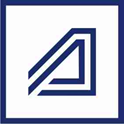 ООО «Аринс Технолоджи»РИ-641.X.XX.XXРабота с учредительными документами
контрагентов в 1С:ДОРедакция: 01№ п/пНаименование документаОрганизационно-правовая форма юр. лица контрагента1Устав предприятия Юридические лица всех ОПФ 2Свидетельство о постановке на учет в налоговом органеЮридические лица всех ОПФ, ИП3Свидетельство о государственной регистрации Юридические лица всех ОПФ, ИП, зарегистрированные после 01.07.2002г.3аСвидетельство о внесении записи о данном лице в Единый государственный реестр юридических лиц и индивидуальных предпринимателейЮридические лица всех ОПФ, ИП, зарегистрированные до 01.07.2002г.3бЛист записи Единого государственного реестра юридических лиц и индивидуальных предпринимателей о создании лицаЮридические лица всех ОПФ, ИП, зарегистрированные после 01.01.20174Документ, подтверждающий право лица, подписывающего договор, на его заключение (для руководителя – протокол или решение о назначении на должность, для иного лица – доверенность)Юридические лица всех ОПФ (кроме государственных), ИП4аДокумент, подтверждающий право лица, подписывающего договор, на его заключение (для руководителя – приказ о назначении на должность, для иного лица – доверенность)Государственные ЮЛ (ФГБУ, ФГУП, ФКУ, МКУ, МЛПУ и пр.)5Лицензия на право осуществления определенного вида деятельности (при необходимости)*Юридические лица всех ОПФ, ИП,